ОТДЕЛЕНИЕ СОЦИАЛЬНОГО ФОНДА РОССИИ ПО КУРГАНСКОЙ ОБЛАСТИ18 августа 2023  г.В Курганской области с начала года 332 многодетных матери вышли на пенсию досрочноС начала этого года зауральские многодетные мамы с тремя детьми могут воспользоваться своим правом на досрочное назначение пенсии. Так, с января 2023 года Отделение Социального фонда России по Курганской области оформило первые досрочные страховые пенсии по старости 248 матерям, имеющим троих детей.Напомним, что с 2019 года список многодетных мам, которые получили право на досрочное пенсионное обеспечение, расширился: на заслуженный отдых раньше общеустановленного пенсионного возраста теперь могут выйти не только женщины, имеющие пять и более детей, но и мамы, которые воспитали четверых и троих детей.Так, если у женщины трое детей, пенсию ей назначат в 57 лет - на три года раньше. Мама с четырьмя детьми сможет выйти на пенсию на четыре года раньше - в 56 лет. В Зауралье за 7 месяцев этого года  назначено 48 таких пенсий. Многодетные мамы с пятью и более детьми выходят на заслуженный отдых в 50 лет. В 2023 году в Курганской области этой льготой воспользовались 36 многодетных мам.Обязательным условием для досрочного назначения пенсии является воспитание детей до возраста 8 лет. Кроме того, женщине необходимо иметь не менее 15 лет страхового стажа и достаточное количество пенсионных коэффициентов (в 2023 году – 25,8 коэффициентов).Для досрочного выхода на пенсию дети не обязательно должны быть рождены в семье, усыновленные дети также дают право на льготу. Лишенные родительских прав женщины прав на такую льготу не имеют.   	Заявление на назначение досрочной пенсии можно подать через портал Госуслуг, МФЦ или в клиентские службы ОСФР по Курганской области.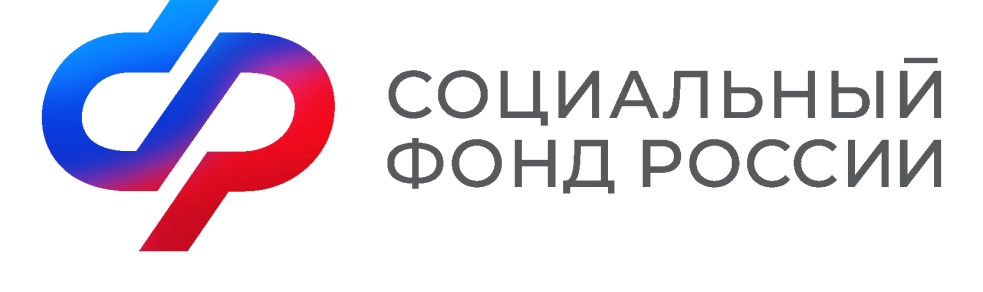 ПРЕСС-РЕЛИЗ640000,г. Курган,ул. Гоголя,д. 153,тел. пресс-службы:8(3522) 48-80-35